SUPPLEMENTARY MATERIALS – ДОПОЛНИТЕЛЬНЫЕ МАТЕРИАЛЫArticle titleНазвание статьиAnna Revunova, Olga Khokhlova A. В. Ревунова, О. С. Хохлова Eurasian Soil Science.Почвоведение.  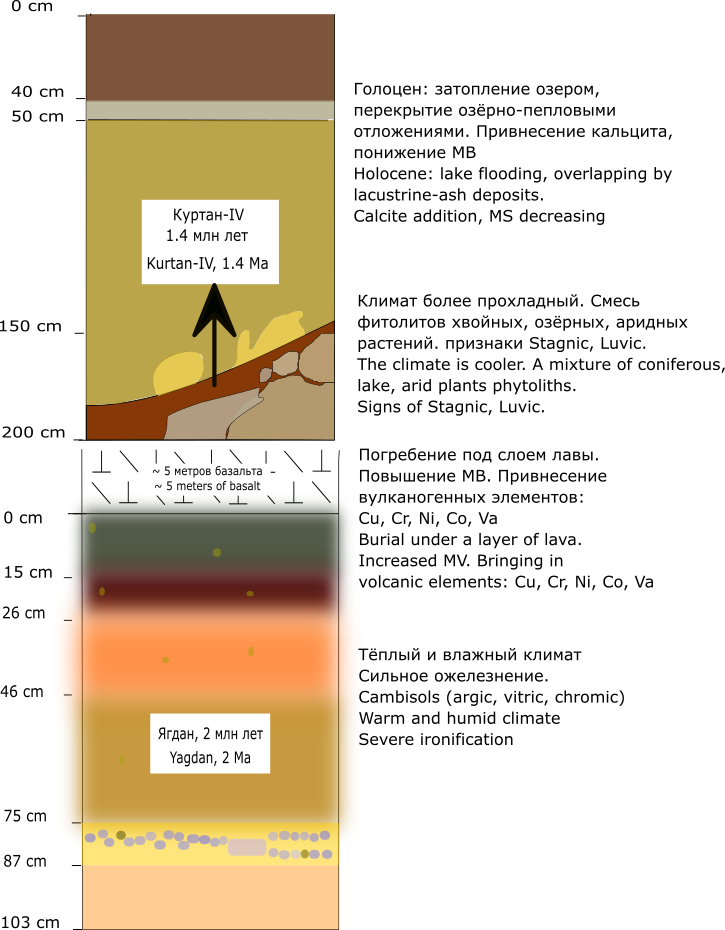 Fig. S1. The alleged scheme of the described pedosediments` developmentРис. S1. Предполагаемая схема образования изученных педоседиментов 